I Got This Too48 counts / 4-wall
Intermediate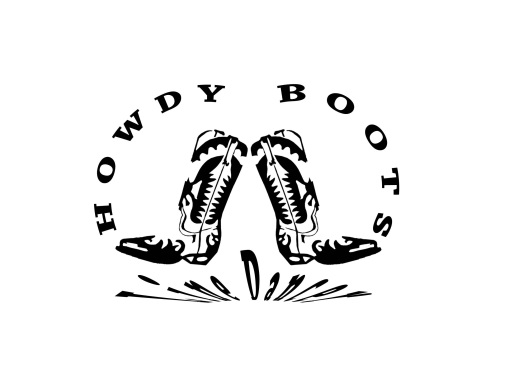 Choreographie:Kate Sala      01/2018Music:                                I Got This by Jerrod Niemann, 116 bpmMusic:                                I Got This by Jerrod Niemann, 116 bpmMusic:                                I Got This by Jerrod Niemann, 116 bpmIntro:      16 c. 

1 – 8       Walk Forward 2x, Shuffle Fwd, Rock Fwd, Recover, Shuffle Back Intro:      16 c. 

1 – 8       Walk Forward 2x, Shuffle Fwd, Rock Fwd, Recover, Shuffle Back 1, 2
3 + 4
5, 6
7 + 8RF Schritt vorwärts, LF Schritt vorwärts
RF Schritt vorwärts, LF neben RF absetzen, RF Schritt vorwärts
LF Schritt vorwärts (rechte Ferse anheben), Gewicht zurück auf RF
LF Schritt zurück, RF neben LF absetzen, LF Schritt zurück   (12h)9 – 16     Full Turn Back, Behind Side Cross, Side Rock L, Recover, Behind Side Cross9 – 16     Full Turn Back, Behind Side Cross, Side Rock L, Recover, Behind Side Cross1, 2
3 + 4
5, 6
7 + 8½ Rechtsdrehung auf LF & RF Schritt vorwärts, ½ Rechtsdrehung auf RF & LF Schritt zurück (12h)
RF hinter LF kreuzen, LF Schritt nach links, RF vor LF kreuzen
LF Schritt nach links (rechte Ferse anheben), Gewicht zurück auf RF
LF hinter RF kreuzen, RF Schritt nach rechts, LF vor RF kreuzen   (12h)17 – 24   Chasse R, ¼ Turn L Chasse, Diagonal Rocking Chair17 – 24   Chasse R, ¼ Turn L Chasse, Diagonal Rocking Chair1 + 2
3 + 4
5, 6
7, 8RF Schritt nach rechts, LF neben RF absetzen, RF Schritt nach rechts
¼ Linksdrehung & LF Schritt nach links, RF neben LF absetzen, LF Schritt nach links (9h)
RF Schritt schräg links vorwärts (linke Ferse anheben), Gewicht zurück auf LF
RF Schritt schräg rechts zurück (linke Ferse anheben), Gewicht vor auf LF   (9h)25 – 32   Cross, Point, Cross, Diagonal Kick Ball Cross, Step Right, Coaster Step25 – 32   Cross, Point, Cross, Diagonal Kick Ball Cross, Step Right, Coaster Step1, 2, 3
4 + 5
6
7 + 8Restart:RF vor LF kreuzen, linke Fußspitze links auftippen, LF vor RF kreuzen (9h)
RF nach schräg rechts vorne kicken, RF (Fußballen) neben LF absetzen, LF vor RF kreuzen
RF Schritt nach rechts
LF Schritt zurück, RF neben LF absetzen, LF Schritt vorwärts   (9h)
Im 5. Durchgang hier von vorne beginnen33 – 40  Step Pivot 3/8 L, Diagonal Syncopated Shuffle, Rock Fwd, Recover, ½ Turn L33 – 40  Step Pivot 3/8 L, Diagonal Syncopated Shuffle, Rock Fwd, Recover, ½ Turn L1, 2
3 + 4
+ 5
6, 7
8RF Schritt vorwärts, 3/8 Linksdrehung auf den Fußballen (Gewicht LF) (4.30h)
RF Schritt vorwärts, LF neben RF absetzen, RF Schritt vorwärts
LF neben RF absetzen, RF Schritt vorwärts
LF Schritt vorwärts (rechte Ferse anheben), Gewicht zurück auf RF
½ Linksdrehung auf RF & LF Schritt vorwärts   (10.30h)41 – 48   ½ Turn L, 1/8 Turn L Stepping Back, Touch Back, Step, Point L, Kick & Point R, Touch In41 – 48   ½ Turn L, 1/8 Turn L Stepping Back, Touch Back, Step, Point L, Kick & Point R, Touch In1
2, 3
4, 5
6 + 7
8½ Linksdrehung auf LF & RF Schritt zurück (4.30h)
1/8 Linksdrehung & LF Schritt zurück, rechte Fußspitze hinten auftippen (3h)
RF Schritt vorwärts, linke Fußspitze links auftippen
LF nach vorne kicken, linken Fußballen neben RF absetzen, rechte Fußspitze rechts auftippen
Rechte Fußspitze neben LF auftippen   (3h)Der Tanz beginnt von vorneDer Tanz beginnt von vorne